Reformierte Kirchen Bern-Jura-SolothurnSuchergebnisse für "Jahreszeiten"Autor / TitelJahrMedientypSignatur / Standort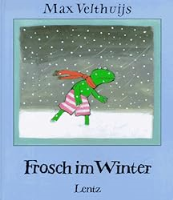 Velthuijs, MaxFrosch im Winter1992BilderbuchJahreszeiten